13-11-2017Sagsnr. Dok. nr. 6612865Postboks 1029 3900 Nuuk Tlf: +299 34 50 00 Fax:+299 32 20 73 Email: ikiin@nanoq.glwww.nanoq.glI bilag 52 om Studieprojektet i “Bilag til Selvstyrets bekendtgørelse om læreplaner i den gymnasiale uddannelse”, jf. Selvstyrets bekendtgørelse nr, 7 af 27. maj 2017 om læreplaner i den gymnasiale uddannelse, står at projektperioden, hvori der både skrives og vejledes har en varighed på 5 skoledage. Dette skal fortolkes således at skriveperioden eksempelvis varer fra fredag til fredag, mandag til mandag mv., da lørdag og søndag er anset som fridage. Inussiarnersumik inuulluaqqusillutaMed venlig hilsenIlinniartitaanermut, Kultureqarnermut, Ilisimatusarnermut Ilageeqarnermullu NaalakkersuisoqarfikDepartementet for Uddannelse, Kultur, Forskning og Kirke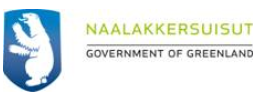 P.O. Box 1029 . 3900 Nuuk 
Oq./Tel.: +299 345000 www.naalakkersuisut.gl Præcisering vedr. længden af skriveperioden for Studieprojektet